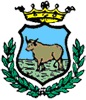 PROGETTO IMPRESE DI RETE - Avviso pubblico per il finanziamento regionale a favore delle reti di Imprese tra attività economiche su strada.   - COMUNE DI MANZIANA DICHIARAZIONE DI ACCETTAZIONE E DI IMPEGNOIl sottoscritto………………………………………………………………………………………..nato a ………………………………………………, il …………… residente in ...………………………………………………………………………., CAP …………………………….Via ……………………………………………………………, n. ……………. in qualità di Legale Rappresentante della Società……………………………………………………………………con  sede in ………..…………………..………………………………………………………………………….c.f………………………………………………….………………p.IVA……………………………………………………………………………………………….mail………………………………………………………………………………………………….con riferimento al progetto “IMPRESE DI RETE”, determinazione N.  G04816  del  09/05/2016 di cui alla Legge regionale 28 Aprile 2006, n. 4, art.113 – DGR n. 94 del 15.03.2016- Approvazione dell'Avviso pubblico per il finanziamento dei programmi relativi alle "Reti di Imprese tra Attività Economiche su Strada",  consapevole delle sanzioni penali previste dall’art . 76 del D.P.R. 445/2000, nel caso di dichiarazioni mendaci, falsità  negli atti, uso o esibizione di atti falsi o contenenti dati non più rispondenti a verità sotto la propria responsabilitàDICHIARAche, in caso di finanziamento al progetto concordato tra soggetto promotore e beneficiario, si rende fin d’ora disponibile a costituirsi in una delle forme giuridiche previste dal bando ovvero:Forma societariaForma consortile o società consortileContratto di reteSi allega copia documento di identità in corso di validità.Manziana, 05/09/2016							Firma 